The Procedure has been updated as follows: Xxx; Xxx; Xxx.SECTION TITLE 1: Text.SECTION TITLE 2: Subheading 1:Text.Subheading 2:Text.SECTION TITLE 3: Text. Bullet;Bullet.(4 spaces or first line on next page)Review History:Procedure #: Procedure NameSummary of Key ChangesSTOCKTON UNIVERSITYPROCEDURE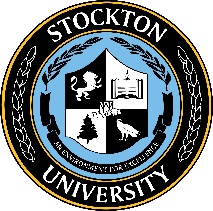 Procedure NameProcedure NameProcedure Administrator: Authority: Effective Date: Index Cross-References: Procedure File Number: Approved By: Dr. Harvey Kesselman, PresidentProcedure Administrator: Authority: Effective Date: Index Cross-References: Procedure File Number: Approved By: Dr. Harvey Kesselman, PresidentDateProcedure AdministratorDivisional ExecutiveGeneral CounselCabinetPresident